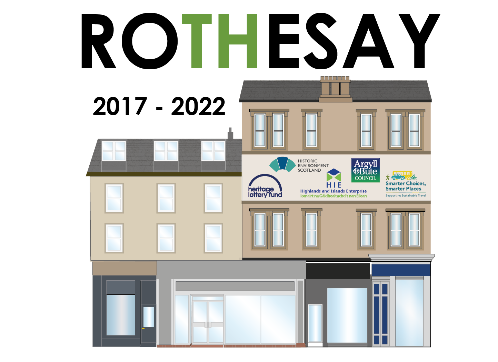 TYPE OF GRANT APPLIED FOR:Small Repair Grant		Shopfront Repair 		Window Repair/Replacement	     ADDRESS OF PROPERTY APPLIED FOR:Address:	Postcode:	APPLICANT DETAILS:Name of Applicant:	Address:		Postcode:		CONTACT DETAILS:Telephone Number:				Mobile:			Email Address:		STATUS OF APPLICANT: (Owner Occupier, Tenant, Business, Charity)Owner Occupier:     		Tenant     		Business    		Charity     PROPERTY OWNER DETAILS: (if different to applicant)Name of Applicant:	Address:		Postcode:		Telephone Number:				Mobile:			Email Address:		PROPERTY CLASS: Residential:     		Commercial     		Tenanted    		Other (detail below)       Other:     SHORT DESCRIPTION OF PROPOSED PROJECT(Please include detail on what works you are requesting to have funded)If you have a Professional Advisor, please provide contact details: Name of Applicant:	Address:		Postcode:		Telephone Number:				Mobile:			Email Address:		SIGNED:								Date:				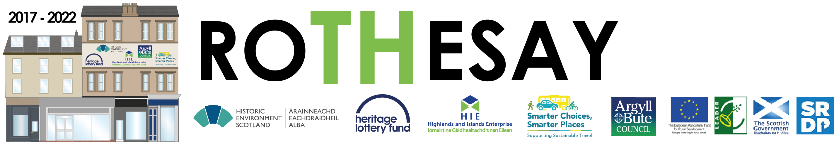 